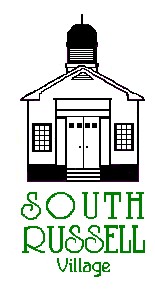 5205 Chillicothe RoadSouth Russell, Ohio 44022440-338-6700ARCHITECTURAL REVIEW BOARD MEETINGAGENDAAUGUST 4, 2020 - 5:30 P.M.Roll Call:_____ Gary Neola, Chairman				_____ Nancy Grattino, Board Secretary_____ Ryan Parsons					_____ Mayor Bill Koons_____ Denis Marino					_____ ____________________________CASE # 20-ARB-24: 47 MAPLE HILL DRIVE– LAWRENCE & CONNIE HO – OWNERS / APPLICANTS- 2-CAR ATTACHED GARAGE & PATIO - CONTINUATIONThe applicant is proposing a 2-car attached garage and patio – revised submittal.APPROVAL OF MINUTES:  OLD BUSINESS:NEW BUSINESS:  ADJOURN